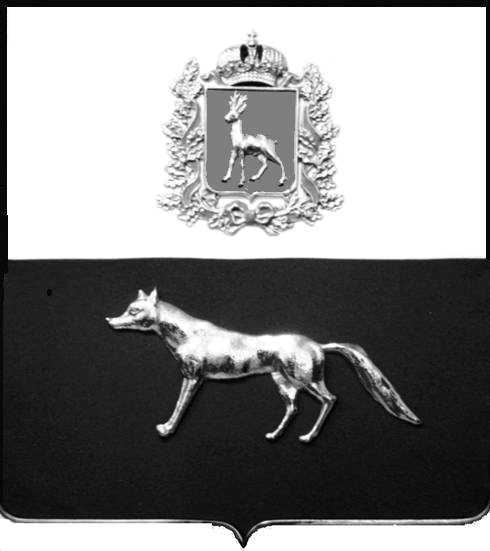 Глава сельского поселенияСургут  муниципального района Сергиевский                                                                       С.А.СодомовПриложение № 1 к ПостановлениюАдминистрации сельского поселения Сургут  муниципального районаСергиевский Самарской области от20.04.2023 г. № 27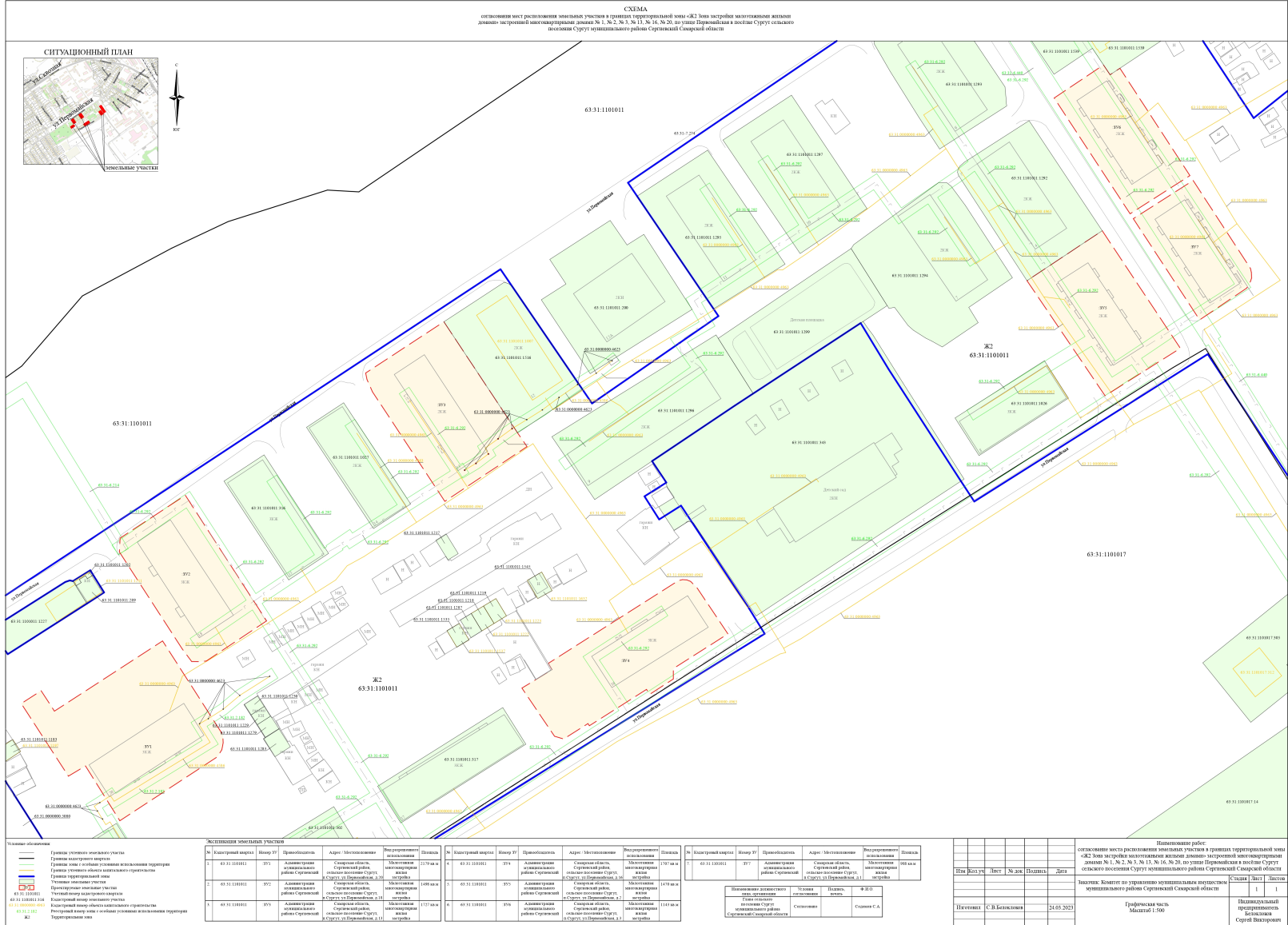 Приложение № 2 к ПостановлениюАдминистрации сельского поселения Сургут  муниципального районаСергиевский Самарской области от20.04.2023 г. № 27	27О подготовке внесения изменений в проектмежевания территории, утвержденный Постановлением Администрации сельского поселения Сургут муниципального района Сергиевский Самарской области от 11.06.2020 года  № 30  «Об утверждении проекта межевания территории объекта: «Проект межевания территории в границах территориальной зоны "Ж2 Зона застройки малоэтажными жилыми домами » застроенная многоквартирными домами № 4, № 6, № 7,№ 9, № 10, № 11 по улице Первомайская в поселке Сургут сельского поселения Сургут муниципального района Сергиевский Самарской области» в границах сельского поселения Сургут муниципального района Сергиевский Самарской областиВ соответствии с частью 4 статьи 45 Градостроительного кодекса Российской Федерации, пунктом 9 Порядка подготовки документации по планировке территории, разрабатываемой на основании решений Администрации сельского поселения Сургут муниципального района Сергиевский Самарской области, и принятия решения об утверждении документации по планировке территории, порядка внесения изменений в такую документацию, порядка отмены такой документации или ее отдельных частей, порядка признания отдельных частей такойдокументации не подлежащими применению в соответствии с Градостроительным кодексом Российской Федерации, утвержденных Постановлением Администрации сельского поселения Сургутмуниципального района Сергиевский Самарской области № 4 от 17.02.2023 г., рассмотрев предложение кадастрового инженера Белоклокова С.В. осуществляющий кадастровую деятельность в качестве индивидуального предпринимателя о подготовке внесения изменений в проект межевания территории, Администрация сельского поселения Сургут муниципального района Сергиевский Самарской области  ПОСТАНОВЛЯЕТ:Подготовить изменения в документацию по планировке территории (изменения в проект межевания территории), для объекта: «Проект межевания территории в границах территориальной зоны "Ж2 Зона застройки малоэтажными жилыми домами» застроенная многоквартирными домами № 4, № 6, № 7, № 9, № 10, № 11 по улице Первомайская в поселке Сургут сельского поселения Сургут муниципального района Сергиевский Самарской области» в отношении территории, находящейся в границах  сельского поселения Сургут муниципального района Сергиевский Самарской области, в кадастровом квартале 63:31:1101011, с целью образования: земельного участка площадью 988кв.м, на котором расположен многоквартирный дом № 1 по улице Первомайская  в поселке Сургут сельского поселения Сургут муниципального района Сергиевский Самарской области с разрешенным использованием «Малоэтажная многоквартирная жилая застройка», земельного участка площадью 1470кв.м, на котором расположен многоквартирный дом № 2 по улице Первомайская  в поселке Сургут сельского поселения Сургут муниципального района Сергиевский Самарской области с разрешенным использованием «Малоэтажная многоквартирная жилая застройка»,земельного участка площадью 1143кв.м, на котором расположен многоквартирный дом № 3 по улице Первомайская  в поселке Сургут сельского поселения Сургут муниципального района Сергиевский Самарской области с разрешенным использованием «Малоэтажная многоквартирная жилая застройка»,земельного участка площадью 1727кв.м, на котором расположен многоквартирный дом № 13 по улице Первомайская  в поселке Сургут сельского поселения Сургут муниципального района Сергиевский Самарской области с разрешенным использованием «Малоэтажная многоквартирная жилая застройка»,земельного участка площадью 1707кв.м, на котором расположен многоквартирный дом № 16 по улице Первомайская  в поселке Сургут сельского поселения Сургут муниципального района Сергиевский Самарской области с разрешенным использованием «Малоэтажная многоквартирная жилая застройка»,земельного участка площадью 1498кв.м, на котором расположен многоквартирный дом № 18 по улице Первомайская  в поселке Сургут сельского поселения Сургут муниципального района Сергиевский Самарской области с разрешенным использованием «Малоэтажная многоквартирная жилая застройка»,земельного участка площадью 2179кв.м, на котором расположен многоквартирный дом № 20 по улице Первомайская  в поселке Сургут сельского поселения Сургут муниципального района Сергиевский Самарской области с разрешенным использованием «Малоэтажная многоквартирная жилая застройка», согласно прилагаемой схеме (Приложение № 1).Утвердить прилагаемое задание на подготовку изменений в документацию по планировке территории, указанной в пункте 1 настоящего Постановления (Приложение № 2).Установить, что подготовленные изменения в документацию по планировке территории должны быть представлены в Администрацию сельского поселения Сургут муниципального района Сергиевский Самарской области в срок до 15.04.2024 г.Предложения физических и (или)  юридических лиц, касающиеся порядка, сроков подготовки и содержания изменений в документацию по планировке территории,  указанные в пункте 1 настоящего Постановления, принимаются в письменной форме в адрес Администрации сельского поселения Сургутмуниципального района Сергиевский Самарской области по адресу: 446551, Самарская область, муниципальный район Сергиевский, п.Сургут,  ул.Первомайская, д. 12А, в течение 7 календарных дней с момента подписания и опубликования настоящего Постановления.Опубликовать настоящее Постановление в газете «Сергиевский вестник» в течение трех дней со дня принятия настоящего Постановления и разместить на сайте Администрации муниципального района Сергиевский в информационно-телекоммуникационной сети Интернет в разделе «Градостроительство», «сельское поселение Сургут» в подразделе «Проекты планировки и межевания территории».Настоящее Постановление вступает в силу со дня его официального опубликования.Контроль за выполнением настоящего Постановления оставляю за собой.УТВЕРЖДЕНОУТВЕРЖДЕНОУТВЕРЖДЕНОУТВЕРЖДЕНОУТВЕРЖДЕНО(вид документа органа, уполномоченного на принятие решения о подготовке документации по планировке территории)(вид документа органа, уполномоченного на принятие решения о подготовке документации по планировке территории)(вид документа органа, уполномоченного на принятие решения о подготовке документации по планировке территории)(вид документа органа, уполномоченного на принятие решения о подготовке документации по планировке территории)(вид документа органа, уполномоченного на принятие решения о подготовке документации по планировке территории)от "__" __________________________20__ г. N ____(дата и номер документа о принятии решения о подготовке документации по планировке территории)от "__" __________________________20__ г. N ____(дата и номер документа о принятии решения о подготовке документации по планировке территории)от "__" __________________________20__ г. N ____(дата и номер документа о принятии решения о подготовке документации по планировке территории)от "__" __________________________20__ г. N ____(дата и номер документа о принятии решения о подготовке документации по планировке территории)от "__" __________________________20__ г. N ____(дата и номер документа о принятии решения о подготовке документации по планировке территории)(должность уполномоченного лица органа, уполномоченного на принятие решения о подготовке документации по планировке территории)(должность уполномоченного лица органа, уполномоченного на принятие решения о подготовке документации по планировке территории)(должность уполномоченного лица органа, уполномоченного на принятие решения о подготовке документации по планировке территории)(должность уполномоченного лица органа, уполномоченного на принятие решения о подготовке документации по планировке территории)(должность уполномоченного лица органа, уполномоченного на принятие решения о подготовке документации по планировке территории)(подпись уполномоченного лица органа, уполномоченного на принятие решения о подготовке документации по планировке территории)М.П.(подпись уполномоченного лица органа, уполномоченного на принятие решения о подготовке документации по планировке территории)М.П.(расшифровка подписи)(расшифровка подписи)ЗАДАНИЕ
на разработку документации по внесению изменений в проектмежевания территориитерриториальной зоны «Ж2 Зона застройки малоэтажными жилыми домами» застроенная многоквартирными домами № 4, № 6, № 7, № 9, № 10, № 11 по улице Первомайская в поселке Сургут сельского поселения Сургут муниципального района Сергиевский Самарской областиЗАДАНИЕ
на разработку документации по внесению изменений в проектмежевания территориитерриториальной зоны «Ж2 Зона застройки малоэтажными жилыми домами» застроенная многоквартирными домами № 4, № 6, № 7, № 9, № 10, № 11 по улице Первомайская в поселке Сургут сельского поселения Сургут муниципального района Сергиевский Самарской областиЗАДАНИЕ
на разработку документации по внесению изменений в проектмежевания территориитерриториальной зоны «Ж2 Зона застройки малоэтажными жилыми домами» застроенная многоквартирными домами № 4, № 6, № 7, № 9, № 10, № 11 по улице Первомайская в поселке Сургут сельского поселения Сургут муниципального района Сергиевский Самарской областиЗАДАНИЕ
на разработку документации по внесению изменений в проектмежевания территориитерриториальной зоны «Ж2 Зона застройки малоэтажными жилыми домами» застроенная многоквартирными домами № 4, № 6, № 7, № 9, № 10, № 11 по улице Первомайская в поселке Сургут сельского поселения Сургут муниципального района Сергиевский Самарской областиЗАДАНИЕ
на разработку документации по внесению изменений в проектмежевания территориитерриториальной зоны «Ж2 Зона застройки малоэтажными жилыми домами» застроенная многоквартирными домами № 4, № 6, № 7, № 9, № 10, № 11 по улице Первомайская в поселке Сургут сельского поселения Сургут муниципального района Сергиевский Самарской областиЗАДАНИЕ
на разработку документации по внесению изменений в проектмежевания территориитерриториальной зоны «Ж2 Зона застройки малоэтажными жилыми домами» застроенная многоквартирными домами № 4, № 6, № 7, № 9, № 10, № 11 по улице Первомайская в поселке Сургут сельского поселения Сургут муниципального района Сергиевский Самарской области(наименование территории, наименование объекта (объектов) капитального строительства, для размещения которого (которых)(наименование территории, наименование объекта (объектов) капитального строительства, для размещения которого (которых)(наименование территории, наименование объекта (объектов) капитального строительства, для размещения которого (которых)(наименование территории, наименование объекта (объектов) капитального строительства, для размещения которого (которых)(наименование территории, наименование объекта (объектов) капитального строительства, для размещения которого (которых)(наименование территории, наименование объекта (объектов) капитального строительства, для размещения которого (которых)подготавливается документация по планировке территории)подготавливается документация по планировке территории)подготавливается документация по планировке территории)подготавливается документация по планировке территории)подготавливается документация по планировке территории)подготавливается документация по планировке территории)Наименование позицииНаименование позицииСодержаниеСодержаниеСодержание1.Вид разрабатываемой документации по планировке территорииВид разрабатываемой документации по планировке территорииИзменения в проект межевания территорииИзменения в проект межевания территорииИзменения в проект межевания территории2.Инициатор подготовки документации по планировке территорииИнициатор подготовки документации по планировке территорииКадастровый инженер Белоклоков Сергей Викторович, осуществляющий кадастровую деятельность в качестве индивидуального предпринимателя Кадастровый инженер Белоклоков Сергей Викторович, осуществляющий кадастровую деятельность в качестве индивидуального предпринимателя Кадастровый инженер Белоклоков Сергей Викторович, осуществляющий кадастровую деятельность в качестве индивидуального предпринимателя 3.Источник финансирования работ по подготовке документации по планировке территорииИсточник финансирования работ по подготовке документации по планировке территорииМестный бюджетМестный бюджетМестный бюджет4.Вид и наименование планируемого к размещению объекта капитального строительства, его основные характеристикиВид и наименование планируемого к размещению объекта капитального строительства, его основные характеристики---5.Населенные пункты, поселения, городские округа, муниципальные районы, в отношении территорий которых осуществляется подготовка документации по планировке территорииНаселенные пункты, поселения, городские округа, муниципальные районы, в отношении территорий которых осуществляется подготовка документации по планировке территорииПосёлок Сургут сельского поселения Сургут муниципального района Сергиевский Самарской областиПосёлок Сургут сельского поселения Сургут муниципального района Сергиевский Самарской областиПосёлок Сургут сельского поселения Сургут муниципального района Сергиевский Самарской области6.Состав документации по планировке территорииСостав документации по планировке территорииОсновная часть, которая подлежит утверждению, и материалы по обоснованию проекта межевания территории, согласно статье 43 Градостроительного кодекса Российской Федерации Основная часть, которая подлежит утверждению, и материалы по обоснованию проекта межевания территории, согласно статье 43 Градостроительного кодекса Российской Федерации Основная часть, которая подлежит утверждению, и материалы по обоснованию проекта межевания территории, согласно статье 43 Градостроительного кодекса Российской Федерации 